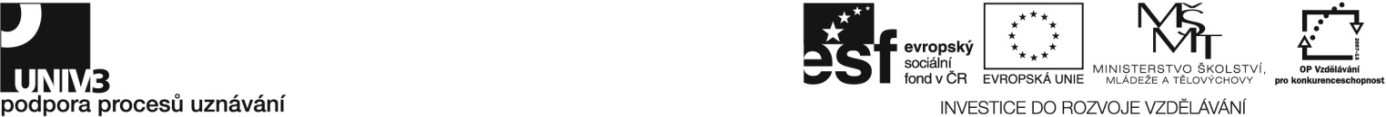 Konkrétní zadání33-002-H Stavební truhlářZadání pro účastníky ověřování Okno jednoduché - modelTeoretická zkouškaTest odborných znalostíTest obsahuje 20 uzavřených otázek dle požadavků hodnotícího standarduprofesní kvalifikace 33-002-H Stavební truhlář.Každá otázka má 3 odpovědi, z nichž pouze jedna je správná.Správnou odpověď zakroužkujte.Doba testu 20 minut.      K úspěšnému zvládnutí této části zkoušky je vyžadováno minimálně 14 správných      odpovědí. Čtení výkresové dokumentaceZjistěte ze stavebního výkresu, který máte k dispozici, šířku dveří vedoucích do koupelny.Vyhodnoťte, zda je pravdivé tvrzení, že dveře do skladu se otevírají do místnosti.Určete, ve které místnosti je navržena vestavěná skříň.Příprava výrobySestavte dle výkresové dokumentace pracovní postup na výrobu jednoduchého okna.Praktická zkouškaPraktické předvedení s obhajobouNa připraveném podkladu sestavte laminátovou podlahu, vysvětlete princip a druhy plovoucích podlah.Proveďte výrobu palubkového obložení včetně povrchové úpravy dle výkresové dokumentace, vysvětlete druhy obkladů a způsoby jejich kotvení.Zhotovte okenní rám a rám okenního křídla dle pracovního postupu z připravených přířezů, osaďte kováním, sestavte okno a proveďte kontrolu funkčnosti.Přílohy:   1x test odborných znalostí                 5x výkres                 1x kusovníkySoupis materiálního a technického zabezpečení pro zajištění ověřováníMateriál pro jednoho uchazeče Okenní křídloOkenní rámPalubkové vlysy Zařízení a drobné pomůckyTechnologické vybavení pro výrobu stavebně truhlářských výrobků.Prostory a přísun potřebné energie odpovídající bezpečnostním a hygienickým předpisům.Materiály a polotovary pro zhotovování stavebně truhlářských výrobků.
Příjemky, výdejky zboží a surovin.Materiály a polotovary pro zhotovování stavebně truhlářských výrobků.
Příjemky, výdejky zboží a surovin.Odpovídající technické vybavení nutné k zajištění bezpečnosti a hygieny práce a protipožární ochrany.Kontrola dodržení časového limituMateriálVýrobek 1ks/zakázkaČistáspotřebaHrubáspotřeba Materiál1ksČistáspotřebaHrubáspotřeba Masiv BO/SM  tl. 45-50mm0,00830,00830,0110 m3Závěs dveřní závrtný222 ksOliva včetně štítku 111 ksVrut444 ksBrusný papír č. 1000,201,62,0 bmBrusný papír č. 1200,252,02,0 bmTmelMateriálVýrobek 1ks/zakázkaČistáspotřebaHrubáspotřeba Materiál1ksČistáspotřebaHrubáspotřeba Masiv BO/SM  tl. 45-50mm0,00970,00970,0169 m3Brusný papír č. 800,201,62,0 bmBrusný papír č. 1200,252,02,0 bmTmelMateriálVýrobek 1ks/zakázkaČistáspotřebaHrubáspotřebaMateriál1ksČistáspotřebaHrubáspotřebaMasiv BO/SM  tl. 45-50mm0,00960,00330,0058 m3Brusný papír č. 801,61,5 bmBrusný papír č. 1202,01,5 bmMořidlo vodou ředitelnéSport acryl MAT0,660,661 m2Činnost podle zadáníČasový limit (v min.)Teoretická zkouška (písemná s ústním vysvětlením)70Test odborných znalostí20Stavební výkres10Sestavení pracovního postupu 30Slovní vysvětlení technologických postupů, výběr materiálu10Praktická zkouška350Sestavení a vysvětlení plovoucí podlahy20Výroba palubek20Výroba okenního rámu a rámu okenního křídla280Osazení kování, sesazení, kontrola funkčnosti30Doba trvání zkoušky: podle standardu 5 - 8 hod.420 